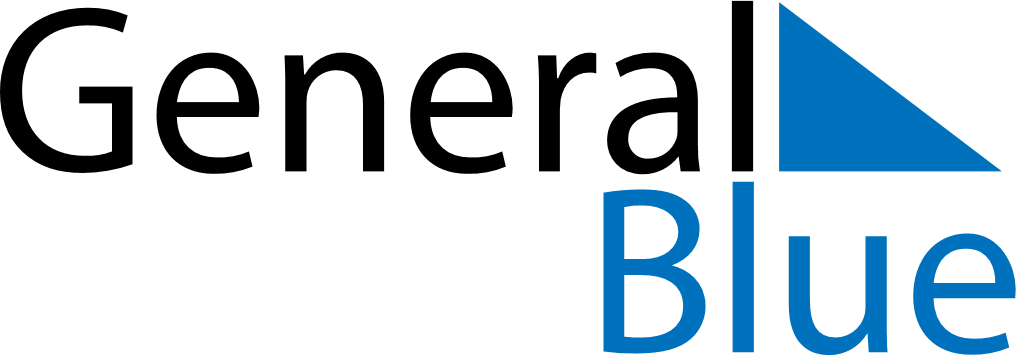 February 2022February 2022February 2022February 2022February 2022February 2022BelgiumBelgiumBelgiumBelgiumBelgiumBelgiumSundayMondayTuesdayWednesdayThursdayFridaySaturday12345678910111213141516171819Valentine’s Day202122232425262728NOTES